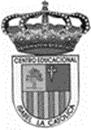 Centro Educacional de Adultos	     	NOMBRE Y APELLIDO ESTUDIANTE: Isabel la Católica – Puente Altohttps://isabellacatolica.cl/ 				______________________________	GUIA DE ACTIVIDADES N°2 (c)INDICACIONES DEL PROFESOR.EJERCICIOS:ASIGNATURALENGUA CASTELLANA Y COMUNICACIÓNCURSOPRIMER NIVELPROFESORRICARDO VERGARANICOLÁS MONSALVECORREO PROFESORricardoverg1821@gmail.comprofesor.nimm@gmail.comFECHA DEINICIO26/04FECHA DE TERMINO30/04CONTENIDOSEL VOCABULARIO LÉXICO CONTEXTUALEL VOCABULARIO LÉXICO CONTEXTUALEL VOCABULARIO LÉXICO CONTEXTUALEn esta guía, deberás aplicar lo estudiado, tanto el vocabulario contextual, como la comprensión de lectura. Debes tener especial atención en los niveles de comprensión y en lo que trata el texto para la aplicación del vocabulario contextual.      Lee atentamente el texto y responde, cada una de las siguientes preguntas, marcando la alternativa que consideras correcta, en la SECCIÓN DE RESPUESTASOleñka, la hija del retirado asesor del colegio Plemianikov, estaba sentada, pensativa, en un peldaño del pórtico, en el patio de su casa. Hacía calor, las moscas insistían molestar y era agradable pensar que la noche ya estaba cerca. Desde el oriente avanzaban nubes oscuras y, de vez en cuando, soplaba una brisa húmeda.De pie, en medio del patio, mirando al cielo, se hallaba Kukin, empresario del Parque de Diversiones Tivoli, quien alquilaba un ala de la casa.	“¡Otra vez!”  -decía con desesperación-. “¡Otra vez va a llover!, ¡Todos los días llueve, todos los días! Parece que fuera a propósito… ¡Es la muerte!, ¡Es mi ruina!, ¡Todos los días tengo unas pérdidas tremendas!”.  Agitó los brazos y prosiguió, dirigiéndose a Oleñka:   “Ya lo ve usted, Olga Semionovna, cómo es nuestra vida. ¡Es para llorar! Uno trabaja, se esfuerza, sufre, no duerme de noche pensando en el modo de mejorar las cosas y todo, ¿para qué? Por un lado, está el público ignorante y salvaje. Le ofrezco la mejor opereta, magia, excelentes cupletistas, pero ¿le interesa eso acaso?, ¿acaso lo entiende? No, lo que el público necesita es un teatro de feria, ¡quiere vulgaridad!...”  ( Anton  Chejov. “Amorcito” )Según lo leído, quien cuenta la historia es:A. Oleñka						B. KukinC. Anton Chejov					D. Ninguna de las anterioresSegún el empresario, el público:A. Aprecia lo refinado				B. Es ignorante y salvajeC. Se interesa por la opereta y la magia		D. Prefiere los espectáculos originalesDe acuerdo con el texto, se deduce que:A. Lluvia para Kukin es no poder trabajar	B. Oleñka está sentada viendo lloverC. Tivoli es un arrendatario de la casa		D. Está de noche y llueveEl empresario Kukin, de acuerdo con EL relato, se muestra:A. Temeroso y calmado				B. Desesperado y pesimistaC. Alterado y resignado				D. Paciente y optimistaPara el personaje central del relato, la lluvia se relaciona, en significado, con:I. Ruina		II. Vulgaridad		III. Muerte	IV. Ignorancia		V. PérdidaA. I – II – III					B. I – III – VC. II – III – IV					D. II – III – V En el relato, la expresión: “un ala de la casa”, se refiere a la siguiente parte de la propiedad:A. El patio						B. Un ladoC. Un piso						D. Una piezaEn la expresión: “Agitó los brazos y prosiguió…”, la palabra subrayada, se puede reemplazar por:LevantóMovióReplegóDoblóEn la expresión: “Uno trabaja, se esfuerza, sufre, no duerme de noche pensando en el modo de mejorar las cosas…”, la palabra subrayada, se puede reemplazar por:CostumbreManeraHábitoTratoEn la expresión: ““¡Otra vez!”  -decía con desesperación-…”, la palabra subrayada, se puede reemplazar por:ArrebatoIncomprensiónPreocupaciónImpacienciaEn la expresión: “Kukin, empresario del Parque de Diversiones Tívoli, quien alquilaba un ala de la casa…”, la palabra subrayada, se puede reemplazar por:CedíaPrestabaArrendabaOcupaba                                     SECCIÓN DE RESPUESTASPinta el círculo de la alternativa que consideras correcta                  A     B     C     D           0      0     0     0           0      0     0     0           0      0     0     0           0      0     0     0           0      0     0     0           0      0     0     0           0      0     0     0           0      0     0     0           0      0     0     0           0      0     0     0